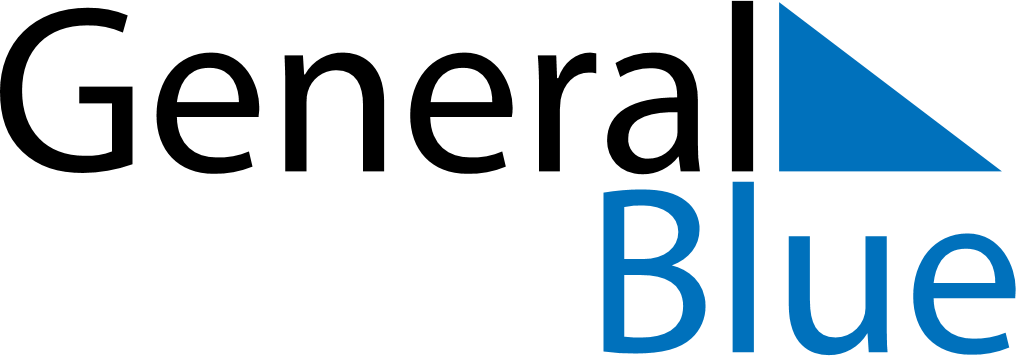 June 2024June 2024June 2024June 2024June 2024June 2024June 2024Krong Pi Nang, Yala, ThailandKrong Pi Nang, Yala, ThailandKrong Pi Nang, Yala, ThailandKrong Pi Nang, Yala, ThailandKrong Pi Nang, Yala, ThailandKrong Pi Nang, Yala, ThailandKrong Pi Nang, Yala, ThailandSundayMondayMondayTuesdayWednesdayThursdayFridaySaturday1Sunrise: 5:58 AMSunset: 6:26 PMDaylight: 12 hours and 28 minutes.23345678Sunrise: 5:58 AMSunset: 6:27 PMDaylight: 12 hours and 28 minutes.Sunrise: 5:58 AMSunset: 6:27 PMDaylight: 12 hours and 28 minutes.Sunrise: 5:58 AMSunset: 6:27 PMDaylight: 12 hours and 28 minutes.Sunrise: 5:58 AMSunset: 6:27 PMDaylight: 12 hours and 28 minutes.Sunrise: 5:59 AMSunset: 6:27 PMDaylight: 12 hours and 28 minutes.Sunrise: 5:59 AMSunset: 6:28 PMDaylight: 12 hours and 28 minutes.Sunrise: 5:59 AMSunset: 6:28 PMDaylight: 12 hours and 28 minutes.Sunrise: 5:59 AMSunset: 6:28 PMDaylight: 12 hours and 29 minutes.910101112131415Sunrise: 5:59 AMSunset: 6:28 PMDaylight: 12 hours and 29 minutes.Sunrise: 5:59 AMSunset: 6:28 PMDaylight: 12 hours and 29 minutes.Sunrise: 5:59 AMSunset: 6:28 PMDaylight: 12 hours and 29 minutes.Sunrise: 5:59 AMSunset: 6:29 PMDaylight: 12 hours and 29 minutes.Sunrise: 6:00 AMSunset: 6:29 PMDaylight: 12 hours and 29 minutes.Sunrise: 6:00 AMSunset: 6:29 PMDaylight: 12 hours and 29 minutes.Sunrise: 6:00 AMSunset: 6:29 PMDaylight: 12 hours and 29 minutes.Sunrise: 6:00 AMSunset: 6:30 PMDaylight: 12 hours and 29 minutes.1617171819202122Sunrise: 6:00 AMSunset: 6:30 PMDaylight: 12 hours and 29 minutes.Sunrise: 6:01 AMSunset: 6:30 PMDaylight: 12 hours and 29 minutes.Sunrise: 6:01 AMSunset: 6:30 PMDaylight: 12 hours and 29 minutes.Sunrise: 6:01 AMSunset: 6:30 PMDaylight: 12 hours and 29 minutes.Sunrise: 6:01 AMSunset: 6:31 PMDaylight: 12 hours and 29 minutes.Sunrise: 6:01 AMSunset: 6:31 PMDaylight: 12 hours and 29 minutes.Sunrise: 6:01 AMSunset: 6:31 PMDaylight: 12 hours and 29 minutes.Sunrise: 6:02 AMSunset: 6:31 PMDaylight: 12 hours and 29 minutes.2324242526272829Sunrise: 6:02 AMSunset: 6:31 PMDaylight: 12 hours and 29 minutes.Sunrise: 6:02 AMSunset: 6:32 PMDaylight: 12 hours and 29 minutes.Sunrise: 6:02 AMSunset: 6:32 PMDaylight: 12 hours and 29 minutes.Sunrise: 6:02 AMSunset: 6:32 PMDaylight: 12 hours and 29 minutes.Sunrise: 6:03 AMSunset: 6:32 PMDaylight: 12 hours and 29 minutes.Sunrise: 6:03 AMSunset: 6:32 PMDaylight: 12 hours and 29 minutes.Sunrise: 6:03 AMSunset: 6:32 PMDaylight: 12 hours and 29 minutes.Sunrise: 6:03 AMSunset: 6:33 PMDaylight: 12 hours and 29 minutes.30Sunrise: 6:03 AMSunset: 6:33 PMDaylight: 12 hours and 29 minutes.